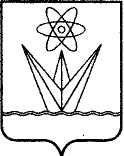 АДМИНИСТРАЦИЯ ЗАКРЫТОГО АДМИНИСТРАТИВНО – ТЕРРИТОРИАЛЬНОГО ОБРАЗОВАНИЯ  ГОРОД ЗЕЛЕНОГОРСК КРАСНОЯРСКОГО КРАЯП О С Т А Н О В Л Е Н И Е24.04.2023			              г. Зеленогорск                           	      № 74-пО временном прекращении 
движения транспортных средств на участкахавтомобильных дорог общего пользованияместного значения города Зеленогорска В связи с проведением на территории г. Зеленогорска публичных и массовых мероприятий, посвященных 78-й годовщине Победы в Великой Отечественной войне 1941 – 1945 годов, в соответствии с Федеральными законами от 10.12.1995 
№ 196-ФЗ «О безопасности дорожного движения», от 06.10.2003 № 131-ФЗ «Об общих принципах организации местного самоуправления в Российской Федерации», от 08.11.2007 № 257-ФЗ «Об автомобильных дорогах и о дорожной деятельности в Российской Федерации и о внесении изменений в отдельные законодательные акты Российской Федерации», Законом Красноярского края от 24.05.2012 № 2-312 «О временных ограничении или прекращении движения транспортных средств по автомобильным дорогам регионального или межмуниципального, местного значения в границах населенных пунктов на территории Красноярского края», постановлением Правительства Красноярского края от 18.05.2012 № 221-п «Об утверждении Порядка осуществления временных ограничения или прекращения движения транспортных средств по автомобильным дорогам регионального или межмуниципального, местного значения на территории Красноярского края», на основании Устава городаПОСТАНОВЛЯЮ:Временно прекратить 09.05.2023 движение транспортных средств на участках автомобильных дорог общего пользования местного значения г. Зеленогорска 
(далее – дороги):С 09 часов 00 минут до 12 часов 30 минут по улице Набережная на участке от дома № 10 по улице Набережная до пересечения с улицей Комсомольская, по улице Мира от здания № 18/1 до пересечения с улицей Набережная, по улице Комсомольская от здания № 18 до пересечения с улицей Набережная, по улице Бортникова от дома № 12 до пересечения с улицей Мира, по улице Советская, по улице Ручейная.С 18 часов 00 минут до 22 часов 00 минут по улице Мира от здания № 18/1 до пересечения с улицей Набережная, по улице Бортникова от дома № 8 до пересечения с улицей Мира, по улице Советская от дома № 8 до пересечения с улицей Мира.На время проведения праздничного салюта с 22 часов 00 минут до 22 часов 30 минут по улице Набережная от дома № 1 по улице Ленина до дома № 1 по улице Набережная. Допускать проезд машин скорой медицинской помощи, пожарных машин.Унитарному муниципальному автотранспортному предприятию г.Зеленогорска:Перекрыть автобусами 09.05.2023 с 09 часов 00 минут до 12 часов 30 минут следующие улицы:улица Набережная в районе дома № 10 по улице Набережная;улица Бортникова в районе дома № 12 по улице Бортникова;улица Мира в районе здания № 18/1 по улице Мира;улица Комсомольская в районе здания № 18 по улице Комсомольская.Перекрыть автобусами 09.05.2023 с 18 часов 00 минут до 22 часов 00 минут следующие улицы:улица Мира в районе дома № 10 по улице Набережная;улица Мира в районе дома № 8 по улице Набережная.Перекрыть автобусами 09.05.2023 с 18 часов 00 минут до 22 часов 30 минут следующие улицы:улица Бортникова в районе дома № 8 по улице Бортникова;улица Мира в районе здания № 18/1 по улице Мира.Перекрыть автобусами 09.05.2023 с 22 часов 00 минут до 22 часов 30 минут следующие улицы:улица Набережная в районе дома № 1 по улице Ленина;улица Набережная в районе дома № 1 по улице Набережная.Предоставить для перекрытия улиц, указанных в пункте 2.1, 2.2, 2.3, 2.4 настоящего постановления, 4 автобуса. Муниципальному казенному учреждению «Комитет по делам культуры и молодежной политики города Зеленогорска»:Перекрыть грузовыми и легковыми автомобилями 09.05.2023 с 09 часов 00 минут до 12 часов 30 минут следующие улицы и выезды:выезд на улицу Бортникова между домом № 12 и домом № 8 по улице Бортникова;выезд на улицу Бортникова между зданием № 2 по улице Бортникова и зданием № 14 по улице Мира;выезд на улицу Советская между зданием № 15 по улице Мира и зданием 
№ 7 по улице Советская;выезд на улицу Советская между зданием № 5 по улице Советская и домом № 3 по улице Советская;выезд на улицу Советская между домом № 3 и домом № 1 по улице Советская;выезд на улицу Советская между домом № 8 и домом № 6 по улице Советская;выезд на улицу Советская между домом № 4 и домом № 6 по улице Советская;выезд на улицу Советская между домом № 2 и домом № 4 по улице Советская;выезд на улицу Набережная между домом № 8 и домом № 6 по улице Набережная;выезд на улицу Набережная между домом № 2 и домом № 1 по улице Набережная;выезд между домом № 16 и домом № 16а по улице Мира;выезд между домом № 16а и зданием 16б по улице Мира;улица Ручейная.Перекрыть грузовыми и легковыми автомобилями 09.05.2023 с 18 часов 00 минут до 22 часов 30 минут следующие улицы и выезды:выезд на улицу Бортникова между зданием № 2 по улице Бортникова и зданием № 14 по улице Мира;улица Советская в районе здания № 8 по улице Советская;выезд в районе здания № 1/1 по улице Бортникова.Перекрыть грузовыми и легковыми автомобилями 09.05.2023 с 22 часов 00 минут до 22 часов 30 минут следующие улицы и выезды:выезд на улицу Набережная между домом № 1 по ул. Ленина и домом № 18 по улице Набережная;выезд на улицу Набережная между домом № 18 и домом № 16 по улице Набережная;выезд на улицу Набережная между домом № 12 и домом № 10 по улице Набережная;выезд на улицу Набережная между домом № 8 и домом № 6 по улице Набережная;выезд на улицу Набережная между домом № 2 и домом № 1 по улице Набережная.Предоставить для перекрытия улиц и выездов, указанных в пункте 3.1, 3.2, 3.3 настоящего постановления, 10 легковых и 3 грузовых автомобиля. Муниципальному бюджетному учреждению «Комбинат благоустройства» обеспечить:09.05.2023 установку к 09 часам 00 минутам и демонтаж после 22 часов 30 минут по 2 бетонных заграждения на следующих улицах и выездах:выезд на улицу Мира между домом № 4 и зданием № 6 по улице Мира;выезд на улицу Мира между зданием № 6 и домом № 8 по улице Мира;выезд на улицу Мира между зданиями № 10 и № 14 по улице Мира;выезд на улицу Мира между домом № 10 по улице Советская и домом № 11 по улице Мира;выезд на улицу Мира между домом № 11 и домом № 9 по улице Мира;выезд на улицу Мира между зданием № 5 и домом № 3 по улице Мира;выезд на улицу Мира между зданием № 5 и домом № 7 по улице Мира;выезд на улицу Мира между зданием № 7 и домом № 9 по улице Мира;выезд на улицу Мира между домом № 3 по улице Мира и домом № 8 по улице Набережная;выезд на улицу Мира между зданием № 17 и домом № 19 по улице Мира;выезд на улицу Бортникова между зданием № 3 и домом № 5 по улице Бортникова.08.05.2023 установку до 15 часов 00 минут и демонтаж после 23 часов 30 минут 09.05.2023 дорожных знаков, запрещающих остановку транспортных средств:в парковочных карманах по улице Мира в районе зданий № 5, 6, 7, 10, 14, 15, по улице набережная в районе домов № 18, 16, по улице Бортникова в районе здания 
№ 1, по улице Набережная в районе дома № 1 улицы Ленина.09.05.2022 установку до 09 часов 00 минут и демонтаж после 12 часов 30 минут дорожного знака «Движение запрещено»:в районе дома № 15 по улице Комсомольская.Движение автотранспорта в период с 09 часов 00 минут до 12 часов 30 минут на время прекращения движения транспортных средств на участках дорог, указанных в пункте 1.1 настоящего постановления, осуществлять по улицам Ленина, Калинина, Первомайская. На время прекращения движения транспортных средств на участках дорог, указанных в пункте 1.2 настоящего постановления, осуществлять по улицам Комсомольская, Набережная, Ленина. На время прекращения движения транспортных средств на участках дорог, указанных в пункте 1.3 настоящего постановления, по улицам Ленина, Комсомольская.Предложить Отделу МВД России по ЗАТО г. Зеленогорск оказать содействие в обеспечении общественного порядка и безопасности граждан при проведении мероприятия, а также в обеспечении безопасности дорожного движения и перекрытии движения транспортных средств в соответствии с пунктами 1, 2, 3, 4, 5 настоящего постановления.Отделу городского хозяйства Администрации ЗАТО г. Зеленогорск:совместно с ОГИБДД Отдела МВД России по ЗАТО г. Зеленогорск решить вопрос об изменении маршрутов движения автотранспорта по городу на период проведения публичных и массовых мероприятий, а также проинформировать об этом жителей города, организации и индивидуальных предпринимателей, осуществляющих пассажирские перевозки;в течение 5 рабочих дней со дня подписания настоящего постановления направить в ОГИБДД Отдела МВД России по ЗАТО г. Зеленогорск уведомление о временном прекращении 09.05.2023 движения транспортных средств на участках дорог;не позднее чем за 10 календарных дней до начала временного прекращения движения на участках дорог информировать пользователей дорог путем размещения на официальном сайте Администрации ЗАТО г. Зеленогорск www.zeladmin.ru в информационно-телекоммуникационной сети «Интернет», опубликования в газете «Панорама» информации о введении временного прекращения движения в соответствии с настоящим постановлением;не позднее чем за 10 календарных дней проинформировать регионального оператора по обращению с твердыми коммунальными отходами ООО «ПромТех» о возможных путях движения автотранспорта на период прекращения движения транспортных средств по участкам автомобильных дорог общего пользования местного значения города Зеленогорска, указанных в пункте 1 настоящего постановления.Муниципальному казённому учреждению «Служба единого заказчика-застройщика» проинформировать о месте и времени проведения массового мероприятия организации, обслуживающие территории, на которых будут проводиться указанное мероприятие.Настоящее постановление вступает в силу в день, следующий за днем его официального опубликования в газете «Панорама». Контроль за выполнением настоящего постановления возложить на первого заместителя Главы ЗАТО г. Зеленогорск по жилищно-коммунальному хозяйству, архитектуре и градостроительству.Первый заместитель Главы ЗАТО г. Зеленогорскпо жилищно-коммунальному хозяйству,архитектуре и градостроительству                         			                С.В. Камнев